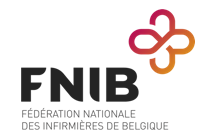 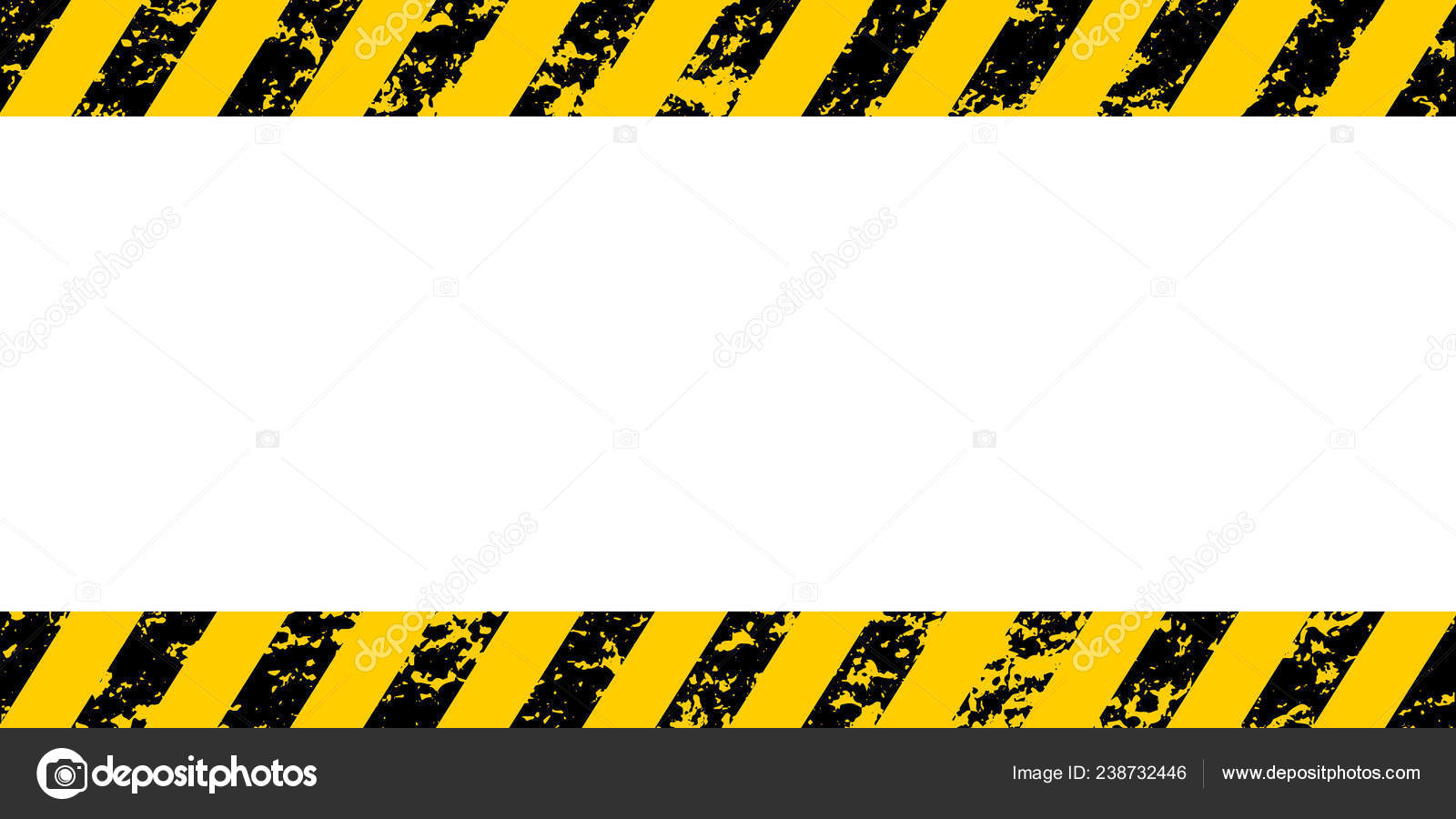 Module 1 : Concepts théoriques et évaluation des risques 	17 mars 2020Module 2 : Contention : aspects législatifs et préventifs	27 mai 2020Module 3 : Workshop et simulation					22 octobre 2020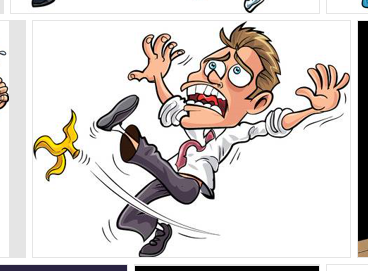 Les participants recevront une attestation de présence certifiant 4h de formation continuée